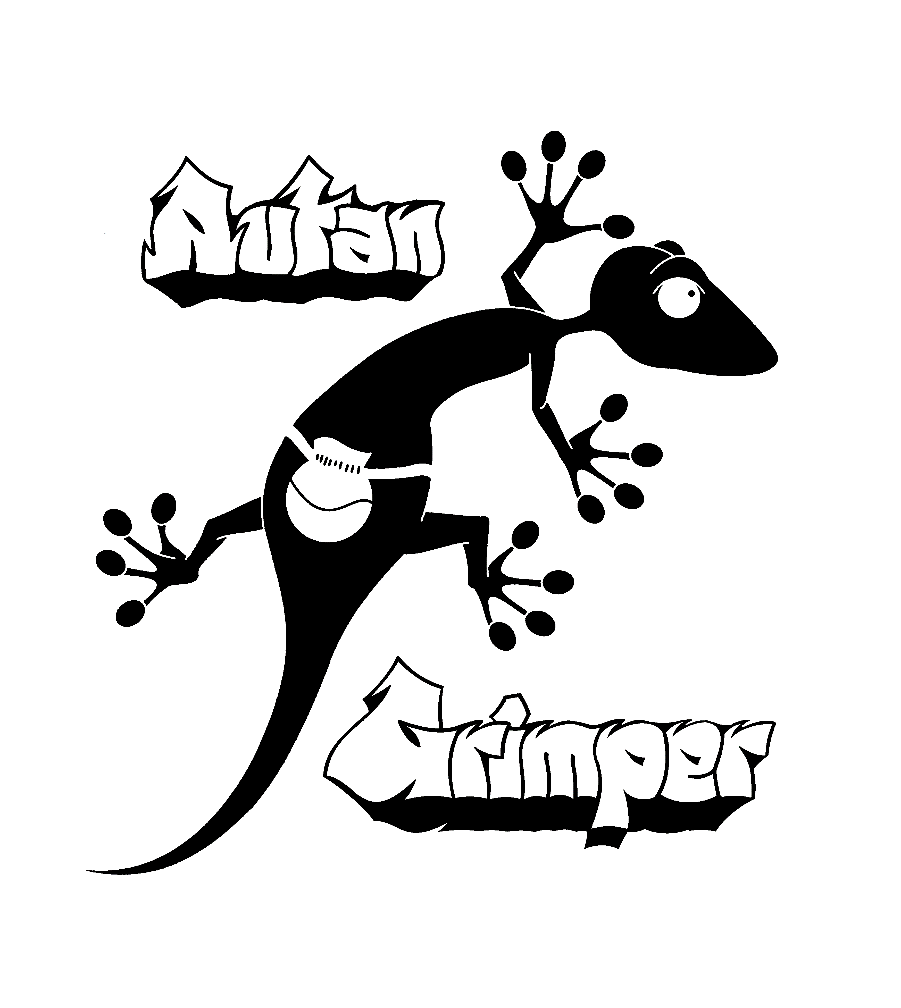 Fun Bloc PartyMercredi  12 mai  2024         Rencontre ouverte à toutes les catégoriespremier concurrent Je soussigné, Nom : ___________________          	Prénom : _______________________	 Adresse : ____________________________________________________________	Code postal : _____________________	Ville : _________________________	Tél. : ___________________________ Adresse e-mail  : _______________                                          	Né(e) le : ____ / ____ / ______      	Sexe :   F   /  M    Inscrit au club de : 					N° de licence  FFME (2023-2024) : 	                   	   Fait à :________________________ le :________________ Signature : second concurrent Je soussigné, Nom : ___________________          	Prénom : _______________________	  Adresse : ____________________________________________________________	Code postal : _____________________	Ville : _________________________	Tél. : ___________________________ Adresse e-mail  :                                   	Né(e) le : ____ / ____ / ______      	Sexe :   F   /  M    Inscrit au club de : 					N° de licence  FFME (2023-2024) : 	                   	   Fait à :_________________________ le :________________ Signature :	Pour tous renseignements : 	Autan Grimper Tél : 06.83.30.89.87Droits d’inscription : 10€ par concurrent (20€ par équipe)  +  8€ par licence temporaire si pas licencié FFME, joindre le paiement avec la fiche d’inscription Chèque à l’ordre de :   Autan GrimperDate limite d’inscription : 5  mai 2024  / nombre de places limité à 32 équipes. Pas d’inscription sur place.Remarques importantes :Programme (prévisionnel)Horaires : 	à partir de 8h30  	Accueil des équipes U10 / U12 / U14 / U16		9h- 12h30  	2 passages de 45 minutes pour chaque groupe de 8 équipes		12h45		remise des prix pour les équipes U10 / U12 / U14 / U16		A partir de 12h00 accueil des équipes U18 / U20 / SENIOR / VETERAN		14h- 17h30 	2 passages de 45 minutes pour chaque groupe  de 8 équipes17h45 		remise des prix pour les équipes U18 / U20 / SENIOR / VETERAN		18h30 		pot des grimpeurs offert par Autan Grimper Principe de ce contest :32 équipes de 2 concurrents vont s’affronter sur blocs et 2 activités hors bloc chaque équipe sera composée de 2 équipiers mixte ou pas , adultes ou enfants l’écart d’âges entre chaque équipier donnera un bonus de points. catégorie prise en compte : pour chaque équipe la catégorie prise en compte est celle du concurrent le plus âgé. ( sans distinction H ou F)l’ordre de passage : le matin : équipes  U10 / U12 / U14 / U16l’après midi : équipes U18 / U20 / SENIOR / VETERANLes points accordés sur la partie bloc : nombre de points correspondant au N° du bloc, si les deux concurrents réussissent le bloc.nombre de points divisé par 2 si un seul concurrent a réussi le bloc. sans limite pour les essais.Les 2 équipiers devront se suivre tout au long de l’épreuve. les essais commencés avant la fin du temps règlementaire seront stoppés à la fin du temps règlementaire.Classement : Le classement sera effectué par catégorie sans distinction H/F. Récompenses :  les 3 premières équipes de chaque catégorie.Sur place à la vente : sandwichs, gâteaux, boissons fraîches et chaudes…Ouvreurs : , Mathieu Gallot Lavallée ( Chef ouvreur) , Nigel Koslowski, Clément Gest, Autan GrimperArbitrage : Autan grimper et arbitres autre club. Ceux qui souhaitent participer à l’organisation, l’arbitrage pourront communiquer leur candidature auprès de Didier 06 83 30 89 87.ACCES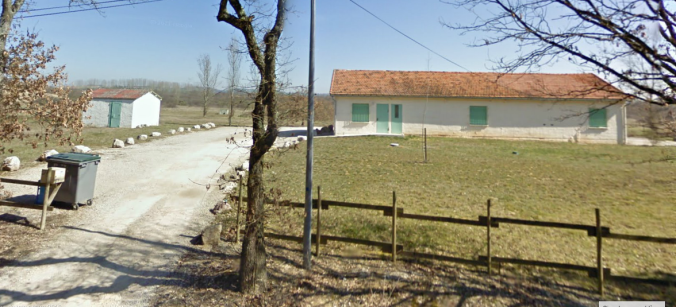 			ADRESSE : 177 chemin de la Forêt  31660 BESSIERES  CatégorieU10U12U14U16U18U20séniorvétéranannée2015/20162013/20142011/20122009/20102007/20082006/20051985/2004< 1986Autorisation parentale pour les moins de 18 ans :Je soussigné(e) Mme, Mr ………………………………………………    ……………… autorise ma fille, mon fils…………………………………………………………  à participer à la compétition d’escalade citée en objet.CatégorieU10U12U14U16U18U20séniorvétéranannée2015/20162013/20142011/20122009/20102007/20082006/20051985/2004< 1986Autorisation parentale pour les moins de 18 ans :Je soussigné(e) Mme, Mr ……………………………………………………………… autorise ma fille, mon fils ……………………………………………………….… à participer à la compétition d’escalade citée en objet.Tous les participant qui n’ont pas de licence FFME devront obligatoirement prendre une licence journée celle çi sera saisie par Autan Grimper (ajouter 8€ à l’inscription ) 